STM32F407VET6 Arm Cortex-M4 core with DSP and FPU Pinout Diagram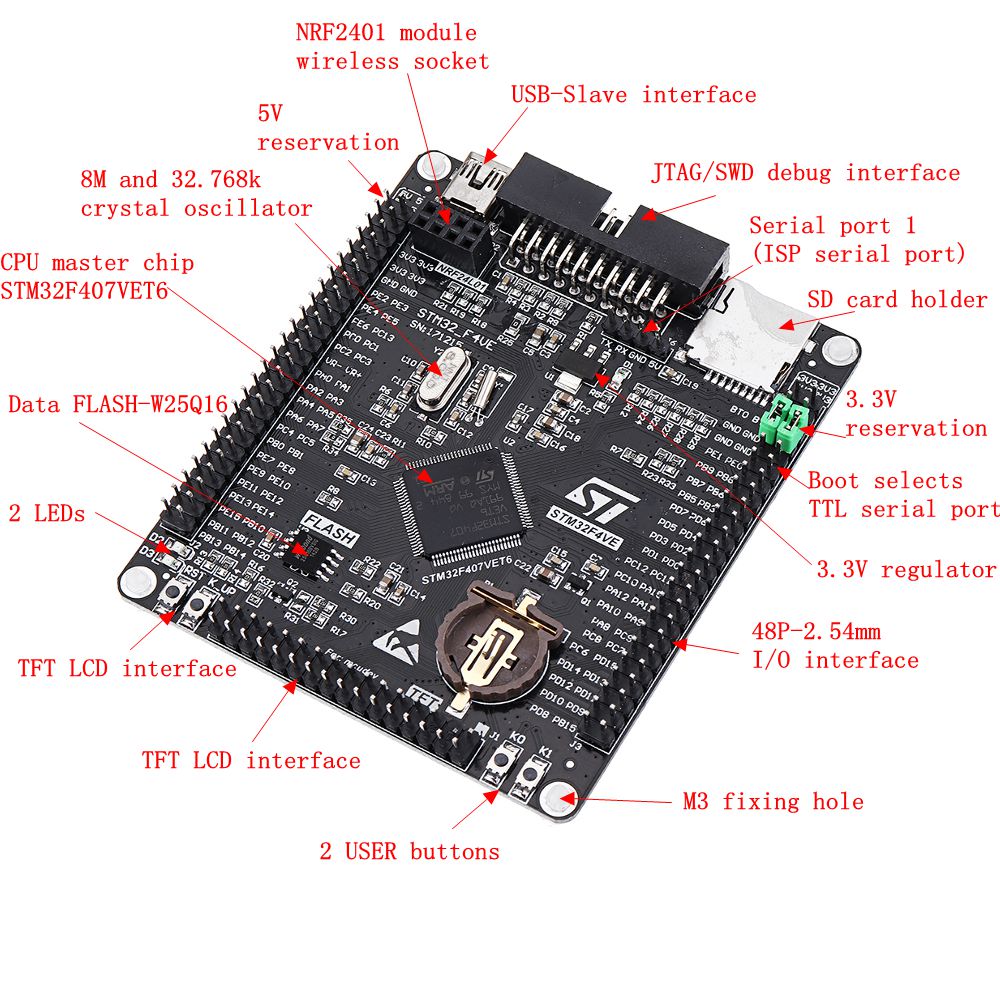 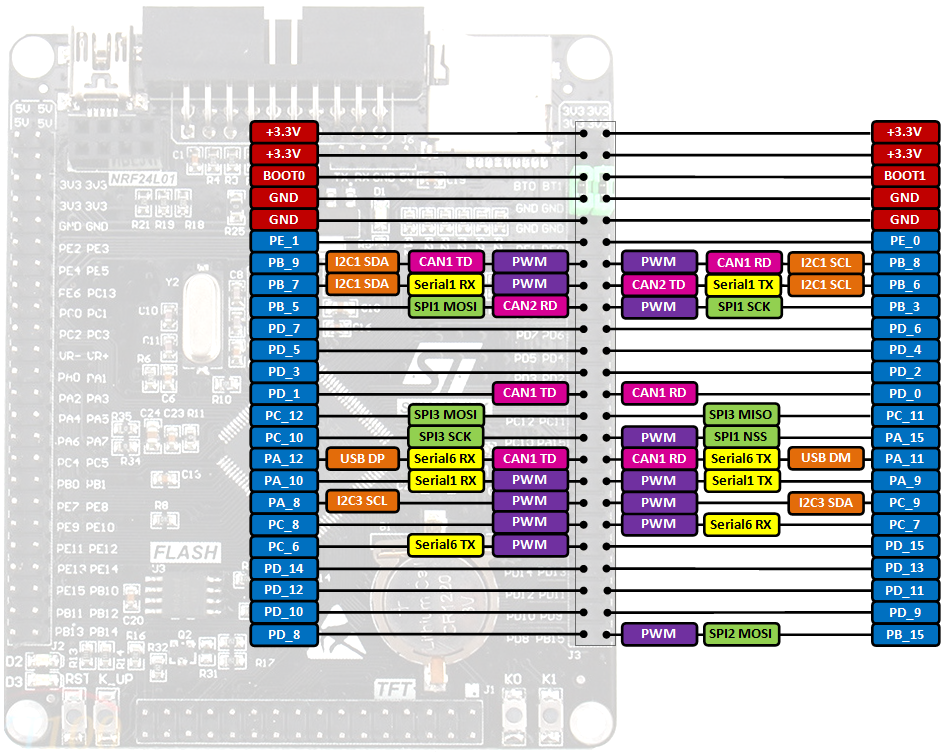 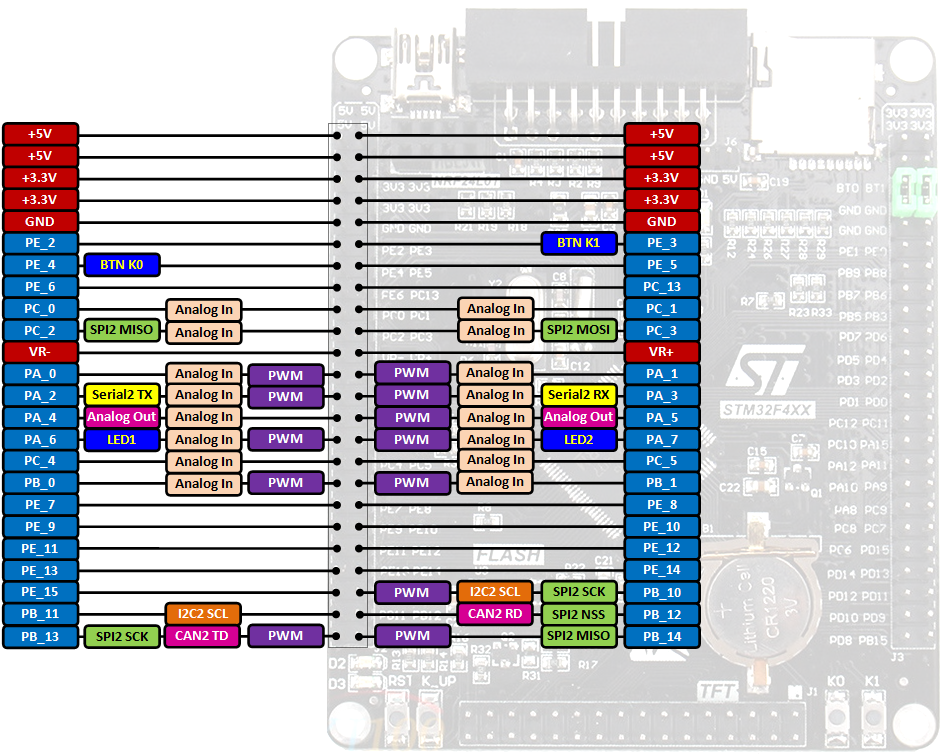 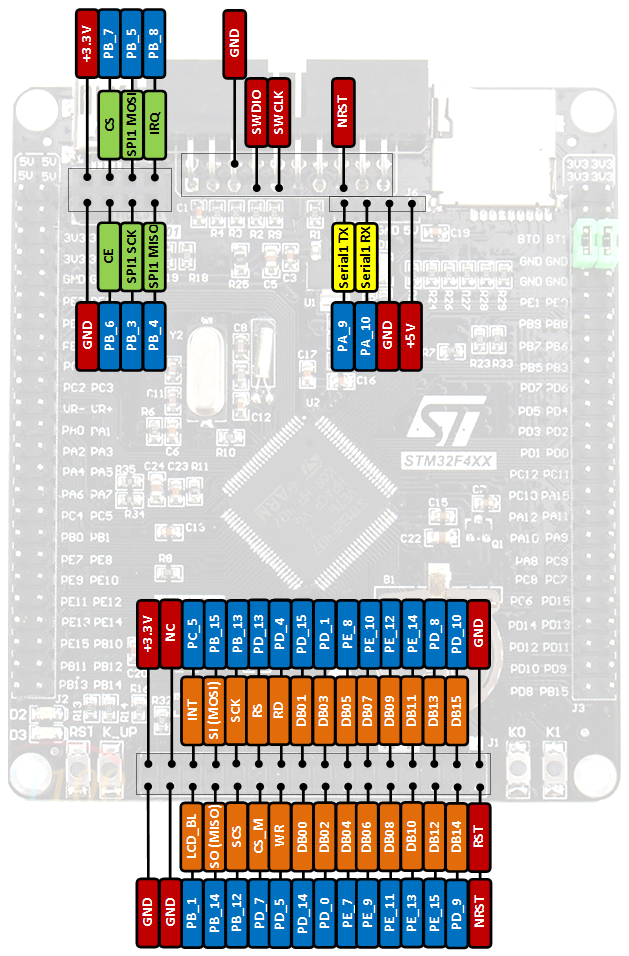 